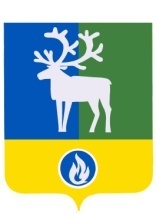 СЕЛЬСКОЕ ПОСЕЛЕНИЕ КАЗЫМБЕЛОЯРСКИЙ РАЙОНХАНТЫ-МАНСИЙСКИЙ АВТОНОМНЫЙ ОКРУГ – ЮГРАСОВЕТ ДЕПУТАТОВСЕЛЬСКОГО ПОСЕЛЕНИЯ КАЗЫМРЕШЕНИЕот 05 февраля 2018 года                                                                                                           № 8  Об утверждении Порядка организации и проведения торжественных мероприятий по случаю празднования Дня села в населенных пунктах сельского поселения КазымВ соответствии с Федеральным законом от 06 октября 2003 года № 131-ФЗ «Об общих принципах организации местного самоуправления в Российской Федерации», Уставом сельского поселения Казым, Совет депутатов сельского поселения Казым             р е ш и л:1.Установить дату празднования Дня села в населенных пунктах сельского поселения Казым:1.1 День села Казым – ежегодно первая суббота декабря;1.2 День деревни Нумто – ежегодно третья суббота марта;          1.3.День деревни Юильск – ежегодно четвертая суббота марта.2. Утвердить Порядок организации и проведения торжественных мероприятий по случаю празднования Дня села в населенных пунктах сельского поселения Казым согласно приложения к настоящему решению.3. Опубликовать настоящее решение в бюллетене «Официальный вестник сельского поселения Казым» и на официальном сайте органов местного самоуправления сельского поселения Казым в информационно-телекоммуникационной сети «Интернет».4. Настоящее решение вступает в силу с момента его подписания.Глава сельского поселения Казым                                                                     А.Х.НазыроваПРИЛОЖЕНИЕк решению Совета депутатовсельского поселения Казымот 05 февраля 2018 года № 8П О Р Я Д О К организации и проведения торжественных мероприятий по случаю празднования Дня села в населенных пунктах сельского поселения Казым1. Настоящий Порядок организации и проведения торжественных мероприятий по случаю празднования Дня села в населенных пунктах сельского поселения Казым                 (далее – Порядок) определяет порядок  подготовки, проведения и финансирования из бюджетных средств мероприятий, посвященных Дню села в населенных пунктах  сельского поселения Казым (далее – День села).2. День села является важной акцией, направленной на поддержку и объединение творческого потенциала, способствующего созданию единого информационного, экономического и культурного пространства в селе; забота об их сохранении и преумножении; поддержку технических достижений, инновационных форм хозяйствования; активизацию социально-экономических отраслей; на сохранение и развитие культурных традиций народов, проживающих на территории села; на становление национального самосознания, взаимообогащение духовной жизни и освоение ценностей мировой, отечественной, этнической культур.3. Основные цели и задачи установления празднования Дня села является:1) обеспечение благоприятных условий для социально-экономического развития села;2) создание предпосылок, формирующих культурно-политический и социально-экономический облик села;3) приобщение различных категорий населения к богатствам своей национальной культуры, языка и традиций;4) формирование у жителей поселка общенациональных патриотических чувств, любви к родному краю, историческому и культурному наследию, ответственности за его развитие;5) пропаганда и распространение лучших достижений научной и технической мысли;6) содействие межтерриториальному сотрудничеству;7) формирование системы ценностей, ориентированной на мировые и отечественные образцы;8) сохранение и преумножения исторических традиций села.9. Особо торжественные мероприятия по празднованию Дня села проходят в годы юбилеев населенных пунктах сельского поселения Казым.10. В День села организуются театрализованные представления, концертные выступления профессиональных и самодеятельных артистов, ярмарки-продажи товаров народного потребления, изделий народных ремесел и промыслов, народные гулянья, дискотеки, вечера отдыха и спортивные мероприятия, бесплатные посещения выставок.11. В подготовке и праздновании юбилейных мероприятий в установленном порядке принимают участие муниципальные учреждения культуры, творческие коллективы, общественные организации.12. На торжественное мероприятие разрабатывается положение (план, сценарий) организации и проведения мероприятия. В положении (плане, сценарии) указывается наименование мероприятия, адрес и время его проведения, количество участников и ответственный за проведение.13. Продолжительность Дня села – один день. Материалы, подготовленные для проведения Дня села, предоставляются для рассмотрения организационному комитету не позднее, чем за 30 дней до назначенной даты.14. Для проведения торжественных мероприятий по празднованию Дня села в юбилейный год создается организационный комитет.15. Организационный комитет:1) вырабатывает единый подход по вопросам подготовки и празднования Дня села;2) организует подготовку и проведение празднования Дня села;3) рассматривает проекты программ, разрабатывает программы, мероприятия по подготовке к празднованию Дня села;4) в ходе подготовки к проведению обеспечивает необходимую помощь в разработке сценариев отдельных мероприятий, осуществляет творческие консультации, при необходимости дает рекомендации о включении мероприятий в программу Дня села.16. Персональный состав организационного комитета, Положение о нем, программы и мероприятия по подготовке к празднованию Дня села утверждаются постановлением администрации сельского поселения Казым.Организационный комитет привлекает к проведению публичных мероприятий и к участию в них государственные, муниципальные, коммерческие и некоммерческие организации, учреждения культуры, спорта, другие учреждения и общественные объединения.17. Мероприятия Дня села широко освещаются в средствах массовой информации. Создается архив Дня села, включающий специально создаваемые фотоальбомы и видеофильмы, другие аудиовизуальные материалы, печатные издания, другую полиграфическую продукцию. Архив хранится в муниципальном казенном учреждении культуры сельского поселения Казым и открыт для использования всеми заинтересованными лицами.18. Ко Дню села организаторами могут утверждаться специальные эмблемы, памятные знаки, вымпелы, полиграфическая продукция.19. Рекламные материалы, а также оформление сценических площадок и выставочных помещений, на которых проходят мероприятия, должны содержать единую эмблему Дня села, утвержденную организационным комитетом.20. Финансирование проведения мероприятий по празднованию Дня села осуществляется за счет средств местного бюджета и иных источников, в соответствии с действующим законодательством.21. Финансирование Дня села осуществляется из бюджета сельского поселения Казым и внебюджетных средств. _______________